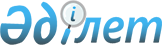 О внесении изменений в решение акима Шардаринского района от 26 февраля 2020 года № 05 "Об образовании избирательных участков на территории Шардаринского района"
					
			Утративший силу
			
			
		
					Решение акима Шардаринского района Туркестанской области от 12 января 2023 года № 1. Зарегистрировано Департаментом юстиции Туркестанской области 13 января 2023 года № 6230. Утратило силу решением акима Шардаринского района Туркестанской области от 28 декабря 2023 года № 10
      Сноска. Утратило силу решением акима Шардаринского района Туркестанской области от 28.12.2023 № 10 (вводится в действие со дня его первого официального опубликования).
      РЕШИЛ:
      1. Внести в решение акима Шардаринского района от 26 февраля 2020 года № 05 "Об образовании избирательных участков на территории Шардаринского района" (зарегистрировано в Реестре государственной регистрации нормативных правовых актов за № 5448) следующие изменения:
      в приложении к указанному решению:
      Избирательный участок № 874 изложить в новой редакции:
      "Избирательный участок № 874
      Центр: сельский округ Достык, село Достык, улица Аль-Фараби, дом № 19, здание учреждения "Дом культуры" села Достык государственного коммунального казенного предприятия "Дворец культуры Шардаринского района" Шардаринского районного отдела культуры, развития языков, физической культуры и спорта акимата Шардаринского района Туркестанской области.
      Границы: территория сельского округа Достык."
      Избирательный участок № 907 изложить в новой редакции:
      "Избирательный участок № 907 
      Центр: сельский округ Коссейт, село Коссейт, улица Д.Конаева, дом №69, здание учреждения "Дом культуры" села Коссейт государственного коммунального казенного предприятия "Дворец культуры Шардаринского района" Шардаринского районного отдела культуры, развития языков, физической культуры и спорта акимата Шардаринского района Туркестанской области.
      Границы: улица Сейфуллина № 1, 2, 3, 4, 5, 6, 7, 8/1, 8/2, 9, 10/1, 10/2, 11, 12, 13, 14, 15, 16, 17, 18, 20, 22/1, 22/2, 23, 24/1, 24/2, 26, 27, 28, 29, 30/1, 30/2, 32, 34, 36, улица М.Ауэзова № 1, 2, 3, 4, 5/1, 5/2, 6, 7, 8, 9/1, 9/2, 10, 11, 12/1, 12/2, 13, 14/1, 14/2, 15, 16, 17, 18, 19/1, 19/2, 20, 21, 23, 25, 27, 28, 29, 30, 31, 32/1, 32/2, 33, 34/1, 34/2, 41/1, 41/2, 42, 43, 44, 45/1, 45/2, 46, 47/1, 47/2, 48, 49, 50, 51/1, 51/2, 52, 53/1, 53/2, 54, 55/1, 55/2, 56, 57/1, 57/2, 58, 59/1, 59/2, 60, 61/1, 61/2, 62, 63, 64, 65, 67, 69, 71, 73, 88, 89, 90, 91, 92, 93, 94, 95, 96, 97, 98, 100, 104, 106, улица Асык ата № 1/1, 1/2, 2/1, 2/2, 3/1, 3/2, 4/1, 4/2, 5/1, 5/2, 6/1, 6/2, 7/1, 7/2, 8/1, 8/2, 9/1, 9/2, 10, 11/1, 11/2, 12, 13/1, 13/2, 14, 15, 16, 17, 18, 19/1, 19/2, 20, 21/1, 21/2, 22/1, 22/2, 23/1, 23/2, 24, 25/1, 25/2, 26, 27/1, 27/2, 32/1, 32/2, 33, 34/1, 35, 36, 37, 38, 39, 40, 41, 42, 43, 44, 45, 46, 47, улица Узын ата № 1/1, 1/2, 2/1, 2/2, 3/1, 3/2, 4/1, 4/2, 5/1, 5/2, 6/1, 6/2, 7/1, 7/2, 8/1, 8/2, 9/1, 9/2, 10/1, 10/2, 11/1, 11/2, 12/1, 12/2, 13, 14/1, 14/2, 15, 16, 17, 19, 20, 21, 22/1, 22/2, 23, 24, 25, 26/1, 26/2, 27, 28/1, 28/2, 29/1, 29/2, 30/1, 30/2, 31, 32/1, 32/2, 32/3, 32/4, 33, 34/1, 34/2, 34/3, 34/4, 34/5, 34/6, 39, 40/1, 40/2, 40/3, 40/4, 41, 42/1, 42/2, 42/3, 42/4, 44, 45,46, улица Амангелди № 1/1, 1/2, 2/1, 2/2, 3/1, 3/2, 4, 5, 6, 7, улица Абая № 1/1, 1/2, 2/1, 2/2, 3/1, 3/2, 4/1, 4/2, 5/1, 5/2, 6/1, 6/2, 7/1, 7/2, 51, 52, 53, 54, 55, 56, 57, 58, 59, 60, 61, 62, 63, 64, 65, 66, 67, 68, 69, 95, улица Д.Конаева № 1, 2, 3/1, 3/2, 4, 5/1, 5/2, 6, 7/1, 7/2, 8, 10, 11, 12, 13, 14, 37А, 101, 104, 111, улица Токтарова № 31, 32, 33, 34, 35, улица Айтеке би № 52, улица Жамбыла № 18."
      2. Контроль за исполнением настоящего решения возложить на руководителя аппарата акима Шардаринского района.
      3. Настоящее решение вводится в действие со дня его первого официального опубликования.
      СОГЛАСОВАНО:
      Шардаринская районная
      Территориальная
      избирательная комиссия
					© 2012. РГП на ПХВ «Институт законодательства и правовой информации Республики Казахстан» Министерства юстиции Республики Казахстан
				
      Аким Шардаринского района

К. Жолдыбай
